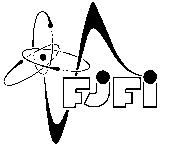 Č E S K É  V Y S O K É  U Č E N Í  T E C H N I C K É  V  P R A Z EFAKULTA  JADERNÁ  A  FYZIKÁLNĚ  INŽENÝRSKÁPRAHA 1 - STARÉ MĚSTO, BŘEHOVÁ 7 - PSČ 115 19ZADÁNÍ DIPLOMOVÉ PRÁCEKatedra:fyzikyAkademický rok: 2019/2020Student:Bc. Petr MáchaBc. Petr MáchaBc. Petr MáchaBc. Petr MáchaBc. Petr MáchaBc. Petr MáchaStudijní program:Aplikace přírodních vědAplikace přírodních vědAplikace přírodních vědAplikace přírodních vědAplikace přírodních vědAplikace přírodních vědObor:Fyzika a technika termojaderné fúzeFyzika a technika termojaderné fúzeFyzika a technika termojaderné fúzeFyzika a technika termojaderné fúzeFyzika a technika termojaderné fúzeFyzika a technika termojaderné fúzeNázev práce:(česky)Studium okrajového plazmatu v tokamacích pomocí pokročilých elektrických sondStudium okrajového plazmatu v tokamacích pomocí pokročilých elektrických sondStudium okrajového plazmatu v tokamacích pomocí pokročilých elektrických sondStudium okrajového plazmatu v tokamacích pomocí pokročilých elektrických sondStudium okrajového plazmatu v tokamacích pomocí pokročilých elektrických sondStudium okrajového plazmatu v tokamacích pomocí pokročilých elektrických sondNázev práce:(anglicky)Edge plasma studies in tokamaks by the mean of advanced electric probesEdge plasma studies in tokamaks by the mean of advanced electric probesEdge plasma studies in tokamaks by the mean of advanced electric probesEdge plasma studies in tokamaks by the mean of advanced electric probesEdge plasma studies in tokamaks by the mean of advanced electric probesEdge plasma studies in tokamaks by the mean of advanced electric probesPokyny pro vypracování:Pokyny pro vypracování:Pokyny pro vypracování:Pokyny pro vypracování:Pokyny pro vypracování:Pokyny pro vypracování:Pokyny pro vypracování:1) Seznamte se s 4 typy pokročilých elektrických sond: Langmuirova sonda, Machova sonda, Tunelová sonda, Ball-Pen sonda.2) Seznamte se s PIC modelováním v magnetizovaném plazmatu se zaměřením na vybrané elektrické sondy.3) Proveďte experiment a PIC simulace pro vybrané parametry okrajového plazmatu a porovnejte výsledky.4) Proměřte vybrané parametry okrajového plazmatu na tokamaku GOLEM s pomocí pokročilých sond v různých výbojových režimech.5) Analyzujte existující data z pokročilých sond změřená na tokamaku COMPASS a porovnejte s výsledky na tokamaku GOLEM.1) Seznamte se s 4 typy pokročilých elektrických sond: Langmuirova sonda, Machova sonda, Tunelová sonda, Ball-Pen sonda.2) Seznamte se s PIC modelováním v magnetizovaném plazmatu se zaměřením na vybrané elektrické sondy.3) Proveďte experiment a PIC simulace pro vybrané parametry okrajového plazmatu a porovnejte výsledky.4) Proměřte vybrané parametry okrajového plazmatu na tokamaku GOLEM s pomocí pokročilých sond v různých výbojových režimech.5) Analyzujte existující data z pokročilých sond změřená na tokamaku COMPASS a porovnejte s výsledky na tokamaku GOLEM.1) Seznamte se s 4 typy pokročilých elektrických sond: Langmuirova sonda, Machova sonda, Tunelová sonda, Ball-Pen sonda.2) Seznamte se s PIC modelováním v magnetizovaném plazmatu se zaměřením na vybrané elektrické sondy.3) Proveďte experiment a PIC simulace pro vybrané parametry okrajového plazmatu a porovnejte výsledky.4) Proměřte vybrané parametry okrajového plazmatu na tokamaku GOLEM s pomocí pokročilých sond v různých výbojových režimech.5) Analyzujte existující data z pokročilých sond změřená na tokamaku COMPASS a porovnejte s výsledky na tokamaku GOLEM.1) Seznamte se s 4 typy pokročilých elektrických sond: Langmuirova sonda, Machova sonda, Tunelová sonda, Ball-Pen sonda.2) Seznamte se s PIC modelováním v magnetizovaném plazmatu se zaměřením na vybrané elektrické sondy.3) Proveďte experiment a PIC simulace pro vybrané parametry okrajového plazmatu a porovnejte výsledky.4) Proměřte vybrané parametry okrajového plazmatu na tokamaku GOLEM s pomocí pokročilých sond v různých výbojových režimech.5) Analyzujte existující data z pokročilých sond změřená na tokamaku COMPASS a porovnejte s výsledky na tokamaku GOLEM.1) Seznamte se s 4 typy pokročilých elektrických sond: Langmuirova sonda, Machova sonda, Tunelová sonda, Ball-Pen sonda.2) Seznamte se s PIC modelováním v magnetizovaném plazmatu se zaměřením na vybrané elektrické sondy.3) Proveďte experiment a PIC simulace pro vybrané parametry okrajového plazmatu a porovnejte výsledky.4) Proměřte vybrané parametry okrajového plazmatu na tokamaku GOLEM s pomocí pokročilých sond v různých výbojových režimech.5) Analyzujte existující data z pokročilých sond změřená na tokamaku COMPASS a porovnejte s výsledky na tokamaku GOLEM.1) Seznamte se s 4 typy pokročilých elektrických sond: Langmuirova sonda, Machova sonda, Tunelová sonda, Ball-Pen sonda.2) Seznamte se s PIC modelováním v magnetizovaném plazmatu se zaměřením na vybrané elektrické sondy.3) Proveďte experiment a PIC simulace pro vybrané parametry okrajového plazmatu a porovnejte výsledky.4) Proměřte vybrané parametry okrajového plazmatu na tokamaku GOLEM s pomocí pokročilých sond v různých výbojových režimech.5) Analyzujte existující data z pokročilých sond změřená na tokamaku COMPASS a porovnejte s výsledky na tokamaku GOLEM.1) Seznamte se s 4 typy pokročilých elektrických sond: Langmuirova sonda, Machova sonda, Tunelová sonda, Ball-Pen sonda.2) Seznamte se s PIC modelováním v magnetizovaném plazmatu se zaměřením na vybrané elektrické sondy.3) Proveďte experiment a PIC simulace pro vybrané parametry okrajového plazmatu a porovnejte výsledky.4) Proměřte vybrané parametry okrajového plazmatu na tokamaku GOLEM s pomocí pokročilých sond v různých výbojových režimech.5) Analyzujte existující data z pokročilých sond změřená na tokamaku COMPASS a porovnejte s výsledky na tokamaku GOLEM.Doporučená literatura:Doporučená literatura:[1] J.P. Gunn et al.: A DC probe diagnostics for fast electron temperaturemeasurements in tokamak edge plasmas, Czech. J. Phys 52: (10) 1107-1114, (2002)[2] J.P. Gunn et al.: Flush-mounted Probes in the TdeV Tokama: Theory and Experiment. Contrib. Plasma Phys. 36, S, 45-52, (1996)[3] Gunn JP, et al.: Tunnel probes for measurements of the electron and ion temperature in fusion plasmas, Review of Scientific Instruments 75 (10): 4328-4330 Part 2, OCT (2004) [4] J. Adámek, J. Stöckle et al.: A novel approach to direct measurement of the plasma potential. Czechoslovak Journal of Physics, (2004)[5] J Stöckel, et al.: Advanced probes for edge plasma diagnostics on the CASTOR tokamak, Journal of Physics, Conference Series, 63,, 012001, (2007)[1] J.P. Gunn et al.: A DC probe diagnostics for fast electron temperaturemeasurements in tokamak edge plasmas, Czech. J. Phys 52: (10) 1107-1114, (2002)[2] J.P. Gunn et al.: Flush-mounted Probes in the TdeV Tokama: Theory and Experiment. Contrib. Plasma Phys. 36, S, 45-52, (1996)[3] Gunn JP, et al.: Tunnel probes for measurements of the electron and ion temperature in fusion plasmas, Review of Scientific Instruments 75 (10): 4328-4330 Part 2, OCT (2004) [4] J. Adámek, J. Stöckle et al.: A novel approach to direct measurement of the plasma potential. Czechoslovak Journal of Physics, (2004)[5] J Stöckel, et al.: Advanced probes for edge plasma diagnostics on the CASTOR tokamak, Journal of Physics, Conference Series, 63,, 012001, (2007)[1] J.P. Gunn et al.: A DC probe diagnostics for fast electron temperaturemeasurements in tokamak edge plasmas, Czech. J. Phys 52: (10) 1107-1114, (2002)[2] J.P. Gunn et al.: Flush-mounted Probes in the TdeV Tokama: Theory and Experiment. Contrib. Plasma Phys. 36, S, 45-52, (1996)[3] Gunn JP, et al.: Tunnel probes for measurements of the electron and ion temperature in fusion plasmas, Review of Scientific Instruments 75 (10): 4328-4330 Part 2, OCT (2004) [4] J. Adámek, J. Stöckle et al.: A novel approach to direct measurement of the plasma potential. Czechoslovak Journal of Physics, (2004)[5] J Stöckel, et al.: Advanced probes for edge plasma diagnostics on the CASTOR tokamak, Journal of Physics, Conference Series, 63,, 012001, (2007)[1] J.P. Gunn et al.: A DC probe diagnostics for fast electron temperaturemeasurements in tokamak edge plasmas, Czech. J. Phys 52: (10) 1107-1114, (2002)[2] J.P. Gunn et al.: Flush-mounted Probes in the TdeV Tokama: Theory and Experiment. Contrib. Plasma Phys. 36, S, 45-52, (1996)[3] Gunn JP, et al.: Tunnel probes for measurements of the electron and ion temperature in fusion plasmas, Review of Scientific Instruments 75 (10): 4328-4330 Part 2, OCT (2004) [4] J. Adámek, J. Stöckle et al.: A novel approach to direct measurement of the plasma potential. Czechoslovak Journal of Physics, (2004)[5] J Stöckel, et al.: Advanced probes for edge plasma diagnostics on the CASTOR tokamak, Journal of Physics, Conference Series, 63,, 012001, (2007)[1] J.P. Gunn et al.: A DC probe diagnostics for fast electron temperaturemeasurements in tokamak edge plasmas, Czech. J. Phys 52: (10) 1107-1114, (2002)[2] J.P. Gunn et al.: Flush-mounted Probes in the TdeV Tokama: Theory and Experiment. Contrib. Plasma Phys. 36, S, 45-52, (1996)[3] Gunn JP, et al.: Tunnel probes for measurements of the electron and ion temperature in fusion plasmas, Review of Scientific Instruments 75 (10): 4328-4330 Part 2, OCT (2004) [4] J. Adámek, J. Stöckle et al.: A novel approach to direct measurement of the plasma potential. Czechoslovak Journal of Physics, (2004)[5] J Stöckel, et al.: Advanced probes for edge plasma diagnostics on the CASTOR tokamak, Journal of Physics, Conference Series, 63,, 012001, (2007)[1] J.P. Gunn et al.: A DC probe diagnostics for fast electron temperaturemeasurements in tokamak edge plasmas, Czech. J. Phys 52: (10) 1107-1114, (2002)[2] J.P. Gunn et al.: Flush-mounted Probes in the TdeV Tokama: Theory and Experiment. Contrib. Plasma Phys. 36, S, 45-52, (1996)[3] Gunn JP, et al.: Tunnel probes for measurements of the electron and ion temperature in fusion plasmas, Review of Scientific Instruments 75 (10): 4328-4330 Part 2, OCT (2004) [4] J. Adámek, J. Stöckle et al.: A novel approach to direct measurement of the plasma potential. Czechoslovak Journal of Physics, (2004)[5] J Stöckel, et al.: Advanced probes for edge plasma diagnostics on the CASTOR tokamak, Journal of Physics, Conference Series, 63,, 012001, (2007)Jméno a pracoviště vedoucího diplomové práce:Jméno a pracoviště vedoucího diplomové práce:Jméno a pracoviště vedoucího diplomové práce:Jméno a pracoviště vedoucího diplomové práce:Jméno a pracoviště vedoucího diplomové práce:Ing. Vojtěch Svoboda, CSc., Katedra fyziky, Fakulta jaderná a fyzikálně inženýrská ČVUT v PrazeJméno a pracoviště konzultanta:RNDr. Jan Stöckel, CSc., Ústav fyziky plazmatu, Akademie věd České republikyIng. Vojtěch Svoboda, CSc., Katedra fyziky, Fakulta jaderná a fyzikálně inženýrská ČVUT v PrazeJméno a pracoviště konzultanta:RNDr. Jan Stöckel, CSc., Ústav fyziky plazmatu, Akademie věd České republikyIng. Vojtěch Svoboda, CSc., Katedra fyziky, Fakulta jaderná a fyzikálně inženýrská ČVUT v PrazeJméno a pracoviště konzultanta:RNDr. Jan Stöckel, CSc., Ústav fyziky plazmatu, Akademie věd České republikyIng. Vojtěch Svoboda, CSc., Katedra fyziky, Fakulta jaderná a fyzikálně inženýrská ČVUT v PrazeJméno a pracoviště konzultanta:RNDr. Jan Stöckel, CSc., Ústav fyziky plazmatu, Akademie věd České republikyIng. Vojtěch Svoboda, CSc., Katedra fyziky, Fakulta jaderná a fyzikálně inženýrská ČVUT v PrazeJméno a pracoviště konzultanta:RNDr. Jan Stöckel, CSc., Ústav fyziky plazmatu, Akademie věd České republikyIng. Vojtěch Svoboda, CSc., Katedra fyziky, Fakulta jaderná a fyzikálně inženýrská ČVUT v PrazeJméno a pracoviště konzultanta:RNDr. Jan Stöckel, CSc., Ústav fyziky plazmatu, Akademie věd České republikyDatum zadání diplomové práce:Datum zadání diplomové práce:Datum zadání diplomové práce:25.10.201925.10.201925.10.2019Termín odevzdání diplomové práce:Termín odevzdání diplomové práce:Termín odevzdání diplomové práce:04.05.202004.05.202004.05.2020Doba platnosti zadání je dva roky od data zadání.      ………………………………………                          garant oboruDoba platnosti zadání je dva roky od data zadání.      ………………………………………                          garant oboruDoba platnosti zadání je dva roky od data zadání.      ………………………………………                          garant oboruDoba platnosti zadání je dva roky od data zadání.      ………………………………………                          garant oboruDoba platnosti zadání je dva roky od data zadání.      ………………………………………                          garant oboruDoba platnosti zadání je dva roky od data zadání.      ………………………………………                          garant oboru……………………………………..vedoucí katedry……………………………………..vedoucí katedry……………………………………..vedoucí katedry……………………………………..vedoucí katedry………………………………..děkan………………………………..děkanV Praze dne   25.10.2019V Praze dne   25.10.2019V Praze dne   25.10.2019V Praze dne   25.10.2019